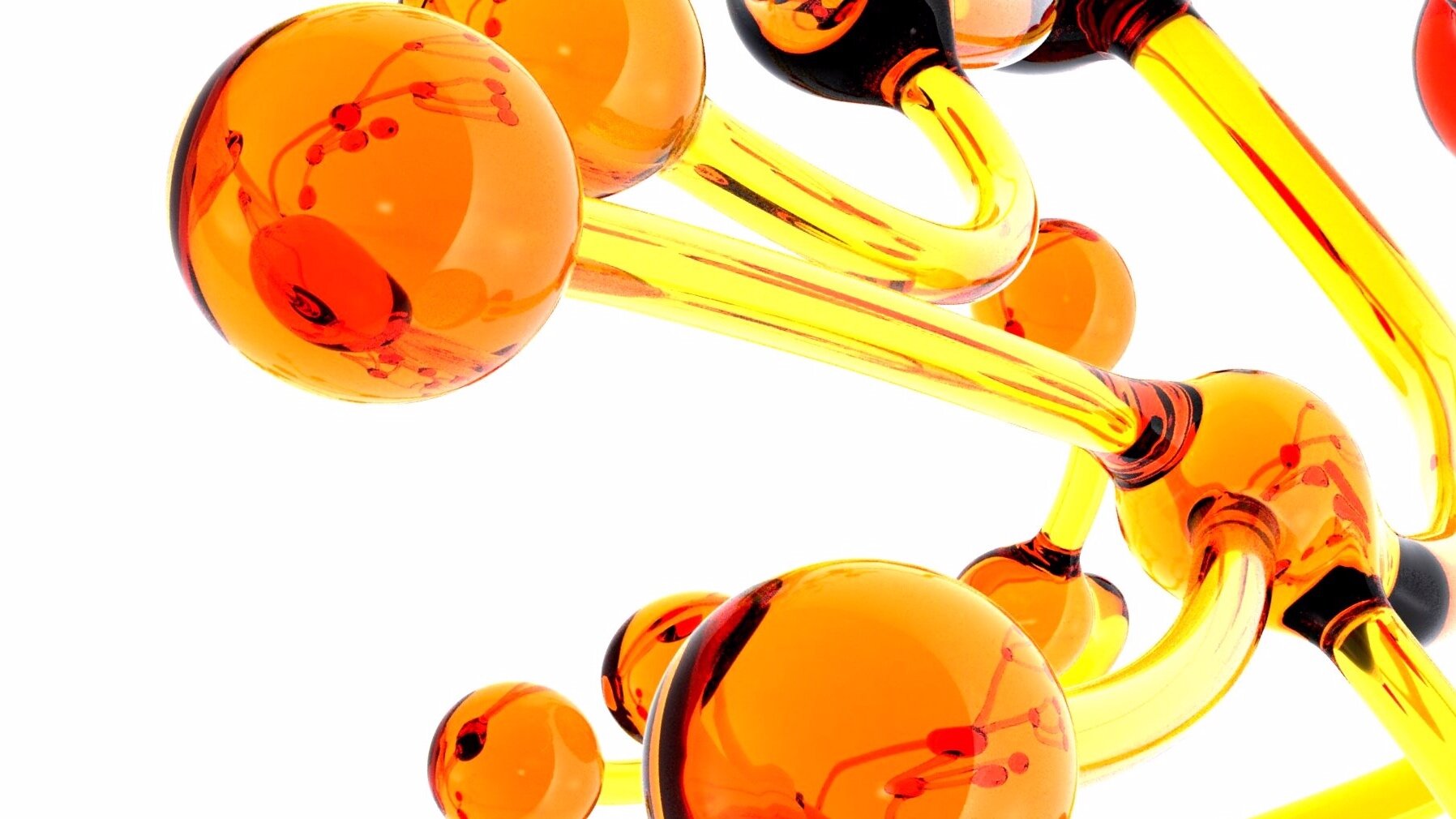 Kallelse till digitalt årsmöte
Fredag 15mars 2024 kl 10.00 -11.30 Års-Mötet inleds med medverkan från Farmakologen/ Sahlgrenska Akademin.
”Kunskap om tobaksfria nikotinprodukter – En kunskapssammanställning om elektroniska cigaretter och nikotinsnus! “Alla är välkomna att delta
Kostnadsfritt att delta
Styrelsen för SmT¨Anmälan finns i kalender på SmT: s hemsida : www.sjukskoterskormottobak.com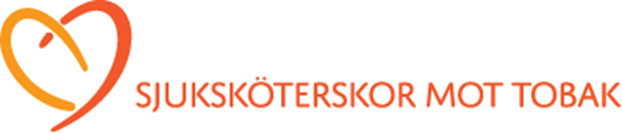 